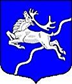 Местная администрациявнутригородского муниципального образованиягорода федерального значенияСанкт-Петербургамуниципальный округСеверныйПОСТАНОВЛЕНИЕОб утверждении муниципальной программы «Участие в создании условий для реализации мер, направленных на укрепление межнационального и межконфессионального согласия, сохранение и развитие языков и культуры народов Российской Федерации, проживающих на территории муниципального образования, социальную и культурную адаптацию мигрантов, профилактику межнациональных (межэтнических) конфликтов» на 2021 годВ соответствии с Федеральным законом от 06.10.2003 № 131-ФЗ «Об общих принципах организации местного самоуправления в Российской Федерации», Указом Президента РФ от 19.12.2012 № 1666 «О Стратегии государственной национальной политики Российской Федерации на период до 2025 года», Указом Президента РФ от 31.12.2015 № 683 «О Стратегии национальной безопасности Российской Федерации», Стратегией противодействия экстремизму в Российской Федерации до 2025 года, утвержденной Президентом РФ  28.11.2014, Пр-2753, Указом Президента Российской Федерации от 24.12.2014 № 808 «Об утверждении Основ государственной культурной политики», Указом Президента Российской Федерации от 16.01.2017 № 13  «Об утверждении Основ государственной политики регионального развития Российской Федерации на период до 2025 года», Указом Президента Российской Федерации от 13.05.2017 № 208 «О Стратегии экономической безопасности Российской Федерации на период до 2030 года», Концепцией государственной миграционной политики Российской Федерации на 2019–2025 годы, утвержденной Президентом Российской Федерации 31.10.2018, Законом Санкт-Петербурга от 26.06.2013 № 425-62 «О реализации государственной молодежной политики в Санкт-Петербурге», Законом Санкт-Петербурга                             от 29.06.2016 № 453-87 «О патриотическом воспитании в Санкт-Петербурге», Законом Санкт-Петербурга от 23.09.2009 года № 420-79 «Об организации местного самоуправления в Санкт-Петербурге», постановлением Правительства                       Санкт-Петербурга от 25.12.2013 № 1039 «О порядке принятия решений                               о разработке государственных программ Санкт-Петербурга, формирования, реализации и проведения оценки эффективности их реализации», постановлением Правительства Санкт-Петербурга от 13.05.2014 № 355 «О Стратегии экономического и социального развития Санкт-Петербурга на период до 2030 года»,  постановлением правительства Санкт-Петербурга от 04.06.2014 № 452                    «О государственной программе Санкт-Петербурга «Создание условий для обеспечения общественного согласия в Санкт-Петербурге», Уставом внутригородского муниципального образования города федерального значения Санкт-Петербурга муниципальный округ Северный, положением о бюджетном процессе во внутригородском муниципальном образовании Санкт-Петербурга муниципальный округ Северный, постановлением Местной администрации от 13.10.2017 № 50 «Об утверждении порядка принятия решений о разработке и утверждении муниципальных и ведомственных целевых программ внутригородского муниципального образования Санкт-Петербурга муниципальный округ Северный», в редакции постановления Местной администрации от 29.11.2019 №80-МА-2019 «Об утверждении в новой редакции постановления Местной администрации от 13.10.2017 № 50», с целью улучшения показателей социально-экономического развития муниципального образования, повышения эффективности бюджетных расходов, соблюдения принципа адресности и целевого характера использования бюджетных средств, организации рациональных процедур планирования и осуществления закупок товаров, работ, услуг для муниципальных нужд, руководствуясь п.3 ст.179 Бюджетного кодекса Российской Федерации, Местная администрацияПОСТАНОВЛЯЕТ:Утвердить муниципальную программу, финансируемую за счет средств местного бюджета, «Участие в создании условий для реализации мер, направленных на укрепление межнационального и межконфессионального согласия, сохранение и развитие языков и культуры народов Российской Федерации, проживающих на территории муниципального образования, социальную и культурную адаптацию мигрантов, профилактику межнациональных (межэтнических) конфликтов» на 2021 год согласно приложению к настоящему постановлению.Настоящее постановление вступает в силу с момента принятия.Контроль над исполнением настоящего постановления возложить                             на Главу Местной администрации.Глава Местной администрации					С.В. ПустосмеховаПриложение к постановлению Местной администрацииот «14» декабря 2020 №84-МА-2020
МУНИЦИПАЛЬНАЯ ПРОГРАММА
ВНУТРИГОРОДСКОго Муниципального образования города федерального значения САНКТ-ПЕТЕРБУРГА МУНИЦИПАЛЬНЫЙ ОКРУГ северный«УЧАСТИЕ В СОЗДАНИИ УСЛОВИЙ ДЛЯ РЕАЛИЗАЦИИ МЕР, НАПРАВЛЕННЫХ НА УКРЕПЛЕНИЕ МЕЖНАЦИОНАЛЬНОГО И МЕЖКОНФЕССИОНАНОГО СОГЛАСИЯ, СОХРАНЕНИЕ И РАЗВИТИЕ ЯЗЫКОВ И КУЛЬТУРЫ НАРОДОВ РОССИЙСКОЙ ФЕДЕРАЦИИ, ПРОЖИВАЮЩИХ НА ТЕРРИТОРИИ МУНИЦИПАЛЬНОГО ОБРАЗОВАНИЯ, СОЦИАЛЬНУЮ И КУЛЬТУРНУЮ АДАПТАЦИЮ МИГРАНТОВ, ПРОФИЛАКТИКУ МЕЖНАЦИОНАЛЬНЫХ (МЕЖЭТНИЧЕСКИХ) КОНФЛИКТОВ» НА 2021 ГОДСанкт-Петербург
2020ПАСПОРТМУНИЦИПАЛЬНОЙ ПРОГРАММЫ2. Содержание проблемы и обоснование необходимости ее решения программными методами:Разработка программы вызвана необходимостью поддержания стабильной общественно-политической обстановки и профилактики в сфере межнациональных отношений на территории в границах МО МО Северный.На территории в границах МО МО Северный проживает около                                10 национальностей. Специфика миграционных процессов, необходимость социально-культурной адаптации мигрантов свидетельствуют о наличии объективных предпосылок межэтнической напряженности.В настоящее время сфера межнациональных отношений остается наиболее вероятным центром притяжения конфликтных настроений населения, вызванных проблемами в социальной и экономической сферах. В Программе особое внимание уделяется формам и методам вовлечения разно национальной молодежи в изучение народных традиций, в дискуссии по наиболее актуальным вопросам подростковой коммуникабельности в сфере межнациональных отношений и национальных стереотипов. В рамках Программы будут реализовываться мероприятия, направленные на решение проблем, связанных с укреплением межнационального и межконфессионального согласия, социальную и культурную адаптацию мигрантов, профилактику межнациональных (межэтнических) конфликтов.При отсутствии программно-целевого подхода к решению проблем гармонизации межнациональных отношений на территории в границах                           МО МО Северный возможен негативный прогноз по развитию событий в данной сфере.3. ПЕРЕЧЕНЬ мероприятий программы и необходимый объемфинансирования:Показатели результативности и эффективности мероприятий МУНИЦИПАЛЬНОЙ программы:5. ОБОСНОВАНИЯ И РАСЧЕТЫ ОБЪЕМОВ ФИНАНСИРОВАНИЯ:Исполнение Муниципальной программы осуществляется в целях реализации Закона Санкт-Петербурга от 23.09.2009 №420-79 «Об организации местного самоуправления в Санкт-Петербурге».Разработка осуществлена в соответствии с постановлением Местной администрации МО МО Северный от 29.11.2019 №80-МА-2019 «Об утверждении в новой редакции постановления Местной администрации от 13.10.2017 №50               «Об утверждении порядка принятия решений о разработке и утверждении муниципальных и ведомственных целевых программ внутригородского муниципального образования Санкт-Петербурга муниципальный округ Северный».Расходы средств бюджета по программе осуществляются на основе расчета обоснованных затрат и ресурсов, необходимых для оказания данных услуг. Расчет стоимости основан на исследовании рынка аналогичных услуг и на результатах анализа стоимости муниципальных контрактов, заключенных Муниципальным образованием за предыдущие годы, с учетом роста индекса потребительских цен.Мероприятие № 3Акция среди жителей Муниципального образования – издание и распространение информационных материалов и печатной продукции по вопросам участия в создании условий для реализации мер, направленных на укрепление межнационального и межконфессионального согласия, сохранение и развитие языков и культуры народов Российской Федерации, проживающих на территории муниципального образования, социальную и культурную адаптацию мигрантов, профилактику межнациональных (межэтнических) конфликтов.6.СОГЛАСОВАНИЕ ПРОГРАММЫ:« 14 » декабря 2020 года№84-МА-2020Наименование программы«Участие в создании условий для реализации мер, направленных на укрепление межнационального и межконфессионального согласия, сохранение и развитие языков и культуры народов Российской Федерации, проживающих на территории муниципального образования, социальную и культурную адаптацию мигрантов, профилактику межнациональных (межэтнических) конфликтов» (далее – Программа)Основание для разработки программыКонституция РФ;Кодекс об административных правонарушениях.Указ Президента РФ от 19.12.2012 № 1666 «О Стратегии государственной национальной политики Российской Федерации на период до 2025 года»;Указ Президента РФ от 31.12.2015 № 683 «О Стратегии национальной безопасности Российской Федерации»;Стратегия противодействия экстремизму в Российской Федерации до 2025 года, утвержденная Президентом Российской Федерации 28.11.2014, Пр-2753;Указ Президента Российской Федерации от 24.12.2014         № 808 «Об утверждении Основ государственной культурной политики»;Указ Президента Российской Федерации от 16.01.2017          № 13 «Об утверждении Основ государственной политики регионального развития Российской Федерации на период до 2025 года»;Указ Президента Российской Федерации от 13.05.2017               № 208 «О Стратегии экономической безопасности Российской Федерации на период до 2030 года»; Концепция государственной миграционной политики Российской Федерации на 2019–2025 годы, утвержденная Президентом Российской Федерации 31.10.2018 (далее - Концепция);Закон Санкт-Петербурга от 26.06.2013 № 425-62                        «О реализации государственной молодежной политики               в Санкт-Петербурге» (далее - Закон Санкт-Петербурга                № 425-62);Закон Санкт-Петербурга от 29.06.2016 № 453-87                          «О патриотическом воспитании в Санкт-Петербурге»;постановление Правительства Санкт-Петербурга                         от 25.12.2013 №1039 «О порядке принятия решений                     о разработке государственных программ Санкт-Петербурга, формирования, реализации и проведения оценки эффективности их реализации»;постановление Правительства Санкт-Петербурга                         от 13.05.2014 №355 «О Стратегии экономического                         и социального развития Санкт-Петербурга на период до 2030 года»;Закон Санкт-Петербурга от 23.09.2009 №420-79                       «Об организации местного самоуправления в Санкт-Петербурге»;постановление Правительства Санкт-Петербурга от 04.06.2014 № 452 «О государственной программе Санкт-Петербурга «Создание условий для обеспечения общественного согласия в Санкт-Петербурге»;Устав внутригородского муниципального образования города федерального значения Санкт-Петербурга муниципальный округ Северный.Заказчик программыМестная администрация внутригородского муниципального образования города федерального значения Санкт-Петербурга муниципальный округ Северный (далее –  МА МО МО Северный)Разработчик программыОрганизационный отдел МА МО МО Северный.Цели программыФормирование у населения, проживающего на территории в границах МО МО Северный, потребности в толерантном поведении к людям других национальностей и религиозных конфессий на основе ценностей многонационального российского общества, культурного самосознания, принципов соблюдения прав и свобод человека.Задачи программыИнформирование населения, проживающего на территории в границах МО МО Северный по вопросам противодействия межнациональных (межэтнических) конфликтов;Содействие правоохранительным органам в выявлении правонарушений и преступлений данной категории, а также ликвидации их последствий;Пропаганда толерантного поведения к людям других национальностей и религиозных конфессий;Выявление и преодоление негативных тенденций, тормозящих устойчивое социальное и культурное развитие языков и культуры народов Российской Федерации;Социальная и культурная адаптация мигрантов.Срок реализации программы2021 г.Исполнитель программыОрганизационный отдел МА МО МО Северный.Ожидаемые конечные результаты реализации программыСнижение социальной напряженности между гражданами Российской Федерации разных национальностей, исповедующими различные религии, а также иностранными гражданами и лицами без гражданства, проживающими или временно пребывающими                             на территории в границах МО МО Северный, сокращение рисков экстремистских проявлений;Укрепление гражданского единства и гармонизация межнациональных отношений многонационального российского общества.Развитие информационного пространства на территории в границах МО МО Северный, способствующего укреплению межнационального (межконфессионального) согласия, формированию уважительного отношения лиц, проживающих или временно пребывающих                         на территории МО, к культурным, религиозным, социальным и бытовым ценностям многонационального российского общества, соблюдению прав и свобод человека.Источники финансирования программыМестный бюджетОбъем финансирования программы (тыс.руб.)50,0Контроль за реализацией программыГлава Местной администрации№п/пНаименованиемероприятияОжидаемые конечные 
результатыОжидаемые конечные 
результатыСрокисполненияОбъемфинансирования, тыс.руб.№п/пНаименованиемероприятияед. изм.кол-воСрокисполненияОбъемфинансирования, тыс.руб.123456Размещение тематических статей и памяток или информации по вопросам участия в создании условий для реализации мер, направленных на укрепление межнационального и межконфессионального согласия, сохранение и развитие языков и культуры народов Российской Федерации, проживающих на территории муниципального образования, социальную и культурную адаптацию мигрантов, профилактику межнациональных (межэтнических) конфликтов в муниципальной газете «Северные вести» и (или) на официальном сайте ОМСУ МО МО Северный.кол-во статей41 – 4 кв.(1 раз в кв.)0.0Организация встреч для граждан ближнего зарубежья, проживающих на территории, в границах муниципального образования, с представителями диаспор. кол-во меропр ед./кол.участн., чел.2/601-4 квартал20200.0Акция среди жителей Муниципального образования – издание и распространение информационных материалов и печатной продукции по вопросам участия в создании условий для реализации мер, направленных на укрепление межнационального и межконфессионального согласия, сохранение и развитие языков и культуры народов Российской Федерации, проживающих на территории муниципального образования, социальную и культурную адаптацию мигрантов, профилактику межнациональных (межэтнических) конфликтов.тираж, экз.2500IV квартал202050,0ВСЕГО:ВСЕГО:50,0№ п/пПоказатели результативности и эффективности мероприятий муниципальной программыЗначение показателя1.Количество проведенных мероприятий, посвященных вопросам по участию в создании условий для реализации мер, направленных на укрепление межнационального и межконфессионального согласия, сохранение и развитие языков и культуры народов Российской Федерации, проживающих на территории муниципального образования, социальную и культурную адаптацию мигрантов, профилактику межнациональных (межэтнических) конфликтов (в процентах)>95%2.Сумма средств бюджета муниципального образования, затраченная на проведение мероприятий программы, к запланированной, в процентах>98%№ п/пМероприятиеКол-воСумма, тыс. руб.1.Печать информационных материалов (евробуклетов)2500 экз.50,0Итого50,0№ п/пУчастники программыФ.И.О.Подпись1.Инициатор программы Организационный отдел2.Заказчик программыМА МО МО Северный3.Разработчик программыГарасевич С.Е.4.Исполнитель программыОрганизационный отдел5.Отдел бухгалтерского учета и отчетностиШилова Н.А.